  Guía de TrabajoHistoria y Geografía 8° Básico“La Ilustración”DESARROLLOPara el desarrollo de esta guía se recomienda la lectura del libro del estudiante, páginas 124 a la 138, además de los contenidos vistos durante la clase virtual (puede complementar con apoyándose en los textos y videos del Blog https://profehistoriahhcc.blogspot.com/) y en el Classroom del curso.ACTIVIDADESMovimiento político e intelectual que se difundió en Europa durante el siglo XVIII, heredera del humanismo y de la Revolución científica del siglo XVII, tiene como nombre:Despotismo Ilustrado.Ilustración.Renacimiento.Humanismo.¿Cuál de los siguientes postulados de la Ilustración es FALSO?El librepensamiento.La Separación de los Poderes del Estado.La Posibilidad de tener esclavos.La soberanía popular.El pensador Ilustrado que propuso la separación de los poderes del Estado en ejecutivo, legislativo y judicial fue:Montesquieu.RousseauVoltaire.Carlos III¿Cuál fue la relación entre la Ilustración y la Iglesia?Con las ideas Ilustradas, se refuerza la unión entre la iglesia y el Estado,Con el desarrollo de las ideas ilustradas, las atribuciones de la Iglesia aumentan y las del Estado disminuyen.Con la Ilustración, las influencias de la Iglesia disminuyen, aumentando las atribuciones del Estado.No hubo cambios significativos entre la relación de la Iglesia con el Estado.La complementación de las ideas ilustradas con el régimen absolutista tuvo como nombre:Renacimiento Ilustrado.Humanismo Ilustrado.Secularización Ilustrado.Despotismo Ilustrado.LECTURA DE FUENTESLee con atención y posteriormente respondeEn base a los textos leídos, completa el siguiente esquema, nombrando a los principales exponentes de la Ilustración en Francia en el siglo XVIII, y cuál era sus principales propuestas.ACTIVIDADES DE CIERRE¿Cuáles fueron las principales características de la Ilustración?____________________________________________________________________________________________________________________________________¿Qué elementos de la Ilustración podemos encontrar presentes hasta el día de hoy? ____________________________________________________________________________________________________________________________________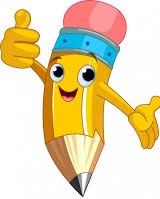 AUTOEVALUACIÓN O REFLEXIÓN PERSONAL SOBRE LA ACTIVIDAD:1.- ¿Qué fue lo más difícil de este trabajo? ¿Por qué?____________________________________________________________________________________________________________________________________Nombre:Curso: 8°   Fecha: semana N° 31¿QUÉ APRENDEREMOS?¿QUÉ APRENDEREMOS?¿QUÉ APRENDEREMOS?Objetivo (s): OA 14: Caracterizar la Ilustración como corriente de pensamiento basada en la razón, considerando sus principales ideas tales como el ordenamiento constitucional, la separación y el equilibrio de poderes del Estado, los principios de libertad, igualdad y soberanía popular y la secularización, y fundamentar su rol en la crítica al absolutismo y en la promoción del ideario republicano.Objetivo (s): OA 14: Caracterizar la Ilustración como corriente de pensamiento basada en la razón, considerando sus principales ideas tales como el ordenamiento constitucional, la separación y el equilibrio de poderes del Estado, los principios de libertad, igualdad y soberanía popular y la secularización, y fundamentar su rol en la crítica al absolutismo y en la promoción del ideario republicano.Objetivo (s): OA 14: Caracterizar la Ilustración como corriente de pensamiento basada en la razón, considerando sus principales ideas tales como el ordenamiento constitucional, la separación y el equilibrio de poderes del Estado, los principios de libertad, igualdad y soberanía popular y la secularización, y fundamentar su rol en la crítica al absolutismo y en la promoción del ideario republicano.Contenidos: La Ilustración.Contenidos: La Ilustración.Contenidos: La Ilustración.Objetivo de la semana: Describir las principales características de la Ilustración, a través del desarrollo de una Guía de Estudio, utilizando diversos medios tecnológicos.Objetivo de la semana: Describir las principales características de la Ilustración, a través del desarrollo de una Guía de Estudio, utilizando diversos medios tecnológicos.Objetivo de la semana: Describir las principales características de la Ilustración, a través del desarrollo de una Guía de Estudio, utilizando diversos medios tecnológicos.Habilidad: Describir.Habilidad: Describir.Habilidad: Describir.